 Załącznik nr 1f – budżet państwa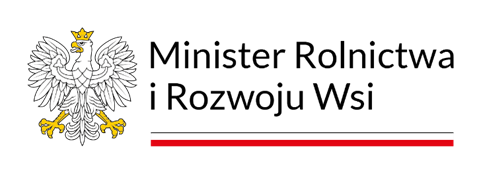 (Miejscowość, data)                  (symbol jednostki)                                                                                      			Minister FinansówWniosek o uruchomienie rezerwy celowej budżetu państwaW związku z art. 154 ust. 6 ustawy z dnia 27 sierpnia 2009 r. o finansach publicznych (Dz. U. z 2022 r. poz. 1634, z późn. zm.), uprzejmie proszę o przeniesienie kwoty ............ zł z rezerwy celowej (część 83, poz. 8) budżetu państwa na rok .......... do części ......-......................... w następujący sposób:w złotych		Słownie złotych:........................................................................................................Powyższe środki przeznaczone są na ............................................................................................................................................................................................................................................................dla jednostki realizującej, tj.: ……………………......................................................................................... .........................................................................................................................................................................................................Dysponent części budżetowej								.......................................................									Minister Rolnictwa i Rozwoju Wsi								(podpis elektroniczny osoby upoważnionej) Załącznik nr 1f – budżet środków europejskich(Miejscowość, data)                (symbol jednostki)                                                                                      	Minister FinansówWniosek o uruchomienie rezerwy celowej budżetu środków europejskichW związku z art. 154 ust. 6 ustawy z dnia 27 sierpnia 2009 r. o finansach publicznych (Dz. U. z 2022 r. poz. 1634, z późn. zm.), uprzejmie proszę o zwiększenie planu……(nazwa dysponenta części budżetowej) w kwocie ….. zł ze środków rezerwy celowej (część 83, poz. 98) budżetu środków europejskich na rok .......... do części ......-.............................w następujący sposób:w złotych		Słownie złotych:.........................................................................................................Powyższe środki przeznaczone są na ............................................................................................................................................................................................................................................................dla jednostki realizującej, tj.: …………………......................................................................................... .........................................................................................................................................................................................................Dysponent części budżetowej								.......................................................								Minister Rolnictwa i Rozwoju Wsi(podpis elektroniczny osoby upoważnionej)Załącznik nr (PO Rybactwo i Morze 2014-2020,Programu Fundusze Europejskie dla Rybactwa na lata 2021-2027)Uzasadnienie wniosku Nazwa programu ......................................................................................Tabela 1. Informacja o projektach/działaniach, dla których wnioskuje się o przyznanie środków z rezerwy celowej na finansowanie1. 	Charakterystyka finansowania projektu/zadania:- całkowita wartość projektu - ……….zł, w tym:- wydatki kwalifikowane - …….zł,- wydatki niekwalifikowane - ….zł, w podziale na poszczególne lata, - wkład własny finansowany ze środków beneficjenta - ………….zł, w podziale na poszczególne lata, - wkład własny pokrywany ze środków budżetu państwa - ………zł, w podziale na poszczególne lata,- wydatki poniesione przez beneficjenta do dnia złożenia wniosku o uruchomienie rezerwy celowej,- wydatki poniesione z budżetu państwa do dnia złożenia wniosku o uruchomienie rezerwy celowej.2. Ogólny opis projektu/projektów wraz z harmonogramem realizacji projektu/projektów.           ............................................................................................................................................................................................................................................................................................................................................................................................................................................................................................................................................................................................................................................................................................................................................................................................................................................................................................................................................................................................................................................................3. Szczegółowa kalkulacja kosztów wraz z uzasadnieniem (jeśli wniosek dotyczy uruchomienia środków dla różnych jednostek, należy dla każdej z nich sporządzić osobną tabelkę):4. Stan realizacji projektu/projektów i poniesione dotychczas wydatki.…………………………………………………………………………………………………………………………………………………………………………….5. Środki zaplanowane w budżecie dysponenta na realizację projektu/projektów (w przypadku zaplanowania środków w budżecie dysponenta należy podać informację czy środki te zostały wykorzystane i w jakiej wysokości). Informacje należy przedstawić oddzielnie dla budżetu państwa i budżetu środków europejskich. zaplanowana kwota wynosi: ….…. PLNwykorzystanie zaplanowanej kwoty wynosi: …….PLN ( stan na dzień: …………..)Czy Dysponent będzie wnioskował o kolejne środki na realizację projektu w roku .......?⁪   Tak , w kwocie ……………….. zł⁪  Nie6. Koszty kwalifikowalne projektu przewidziane do wydatkowania w budżecie beneficjenta polskiego w ........................ r.……………………………………………………………………………………………………………………………………………………………………………………………………………………………………………………..7. Informacja na temat złożenia wniosku o płatność (czy został złożony wniosek o płatność oraz ewentualne powody, dla których taki wniosek nie został złożony lub informacja o ewentualnym spodziewanym terminie złożenia wniosku o płatność)....................................................................................................................................................................................................................................................................8. Harmonogram wydatkowania środków z rezerwy celowej w ujęciu miesięcznym (ze wskazaniem poszczególnych projektów objętych wnioskiem).…………………………………………………………………………………………………………………………………………………………………………….9.   Wykorzystane środki poprzednich transzy przyznanych w .................. roku: .....................................................10. W przypadku, gdy wnioskowana kwota obejmuje środki przyznane decyzją o zapewnieniu finansowania z rezerwy celowej należy podać:Numer i datę decyzji o zapewnieniu finansowania:…………......................................Kwotę z decyzji o zapewnieniu finansowania: Ogółem: …………….…, w tym rok bieżący - ……….………..W jakiej wysokości wnioskowana aktualnie kwota wynika z decyzji o zapewnieniu finansowania: Łącznie: …………………. PLNKwotę tę należy podać w podziale na :Finansowanie: ……………. PLN, tj.:paragraf …………; kwota ………….PLNparagraf: ………...; kwota ………….PLNWspółfinansowanie: ……….PLN, tj.:paragraf …………; kwota ………….PLNparagraf: ………...; kwota ………….PLNInformacja na temat postępowań przetargowych w ramach wnioskowanych środków:Rozliczenie środków uruchomionych w ramach zapewnienia finansowania w roku bieżącym:Czy w br. dysponent będzie wnioskował o pozostałe środki przyznane na zadanie w decyzji o zapewnieniu finansowania/ dofinansowania przedsięwzięcia (w przypadku, gdy wnioskowana kwota jest niższa, niż określona na br. w decyzji o zapewnieniu finansowania/dofinansowania przedsięwzięcia) ............................................................................................................................................................................................................................................B. Informacja dotycząca kosztów operacyjnych wdrażania działańNazwa i numer działania.............................................................................................................................................................................................................Jednostka wdrażająca, której koszty operacyjne mają być pokryte z rezerwy............................................................................................................................Ogólny opis zadań związanych z wdrażaniem działania/programu wraz z harmonogramem ich realizacji.....................................................................................................................................................................................................................................................Termin realizacji zadania:Termin rozpoczęcia:  .....................................................................Termin zakończenia: ......................................................................Wnioskowana kwota dotacji z rezerwy celowej z uwzględnieniem klasyfikacji budżetowej.......................................................................................................Szczegółowa kalkulacja kosztów (zgodnie z paragrafami klasyfikacji budżetowej) wraz z ich uzasadnieniem (jeśli wniosek dotyczy uruchomienia środków dla różnych jednostek, należy dla każdej z nich przedstawić oddzielną kalkulację wraz z uzasadnieniem)..........................................................................................................................................................................................................................................................Osoby wyznaczone do kontaktu w przypadku potrzeby dodatkowych wyjaśnień lub uzupełnień. 1.Osoba wyznaczona do kontaktu u dysponenta części budżetowej (imię i nazwisko, jednostka, telefon, e-mail) .............................................................................Tabela 2. Osoby wyznaczone do kontaktu u beneficjentów/ Instytucji Pośredniczącej:Sprawdzono pod względem formalnym, rachunkowym, poprawności klasyfikacji budżetowej oraz zasadności wnioskowanych kwot ze względu na zabezpieczone środki w budżecie......................................................................................(Imię i nazwisko Głównego Księgowego lub osoby upoważnionej)  Dział  Rozdział ParagrafKwotaRAZEM  Dział  Rozdział ParagrafKwotaRAZEMLp.Nazwa działania/osi priorytetowejTytuł projektu Numer projektuJednostka realizująca projekt/działania/osie priorytetoweWnioskowana kwota finansowania z rezerwy celowej w .......... r.Klasyfikacja wydatków strukturalnych(podkategoria)Klasyfikacja budżetowaKlasyfikacja budżetowaKlasyfikacja budżetowaTermin realizacjiprojektu/ działania/osi priorytetowejLp.Nazwa działania/osi priorytetowejTytuł projektu Numer projektuJednostka realizująca projekt/działania/osie priorytetoweWnioskowana kwota finansowania z rezerwy celowej w .......... r.Klasyfikacja wydatków strukturalnych(podkategoria)DziałRozdziałParagrafTermin realizacjiprojektu/ działania/osi priorytetowej1234567891011Nazwa zadania do sfinansowania ze środków rezerwyWartość zadaniaWartość zadaniaKod klasyfikacji budżetowejKod klasyfikacji budżetowejKod klasyfikacji budżetowejUzasadnienieNazwa zadania do sfinansowania ze środków rezerwyogółemW tym wydatki niekwalifikowalneDziałRozdziałParagrafUzasadnienie1. Zadanie XWspółfinansowanie1. Zadanie XFinansowanie podlegające refundacji 2. Zadanie Y2. Zadanie YNazwa zadania (nazwa zadania powinna być spójna z nazwą zadania z decyzji o zapewnieniu finansowania)Kwota wnioskowanych środków dotycząca  zapewnienia finansowania -
 w złotychKwota wnioskowanych środków dotycząca  zapewnienia finansowania -
 w złotychKwota rozstrzygniętego postępowania o zamówienie publiczne dla danego zadania - 
w złotychKwota rozstrzygniętego postępowania o zamówienie publiczne dla danego zadania - 
w złotychData zawarcia umowy z wykonawcąData zawarcia umowy z wykonawcą1.2.2.3.3.4.4.Zadanie ….Zadanie …Zadanie …Razem:00w złotychKwota zapewnienia finansowania przyznana na bieżący rok budżetowy*Kwota zapewnienia finansowania przyznana na bieżący rok budżetowy*Kwota wnioskowana o uruchomienie w roku bieżącym w ramach zapewnienia finansowaniaKwota wnioskowana o uruchomienie w roku bieżącym w ramach zapewnienia finansowaniaKwota uruchomiona  w roku bieżącym w ramach zapewnienia finansowaniaKwota uruchomiona  w roku bieżącym w ramach zapewnienia finansowaniaNr decyzji uruchamiającej środkiData decyzji uruchamiającej środkiKwota pozostająca do wykorzystania w roku bieżącym,  w ramach zapewnienia finansowaniaKwota pozostająca do wykorzystania w roku bieżącym,  w ramach zapewnienia finansowaniaFinansowanie/
BSEWspółfinanso-
wanieFinansowanie/
BSEWspółfinanso-
wanieFinansowanie/
BSEWspółfinanso-
wanieNr decyzji uruchamiającej środkiData decyzji uruchamiającej środkiFinansowanie/
BSE
(kol. 1-kol.3-kol.5)Współfinanso-
wanie
(kol. 2-kol.4-kol.6)1.2.3.4.5.6.7.8.9.10.000000Razem:Razem:000000*) należy wpisać kwotę wynikającą z ostatniej (aktualnej) decyzji o zapewnieniu finansowania*) należy wpisać kwotę wynikającą z ostatniej (aktualnej) decyzji o zapewnieniu finansowania*) należy wpisać kwotę wynikającą z ostatniej (aktualnej) decyzji o zapewnieniu finansowania*) należy wpisać kwotę wynikającą z ostatniej (aktualnej) decyzji o zapewnieniu finansowania*) należy wpisać kwotę wynikającą z ostatniej (aktualnej) decyzji o zapewnieniu finansowania*) należy wpisać kwotę wynikającą z ostatniej (aktualnej) decyzji o zapewnieniu finansowaniaLp.imię i nazwisko, jednostka, telefon, e-mail